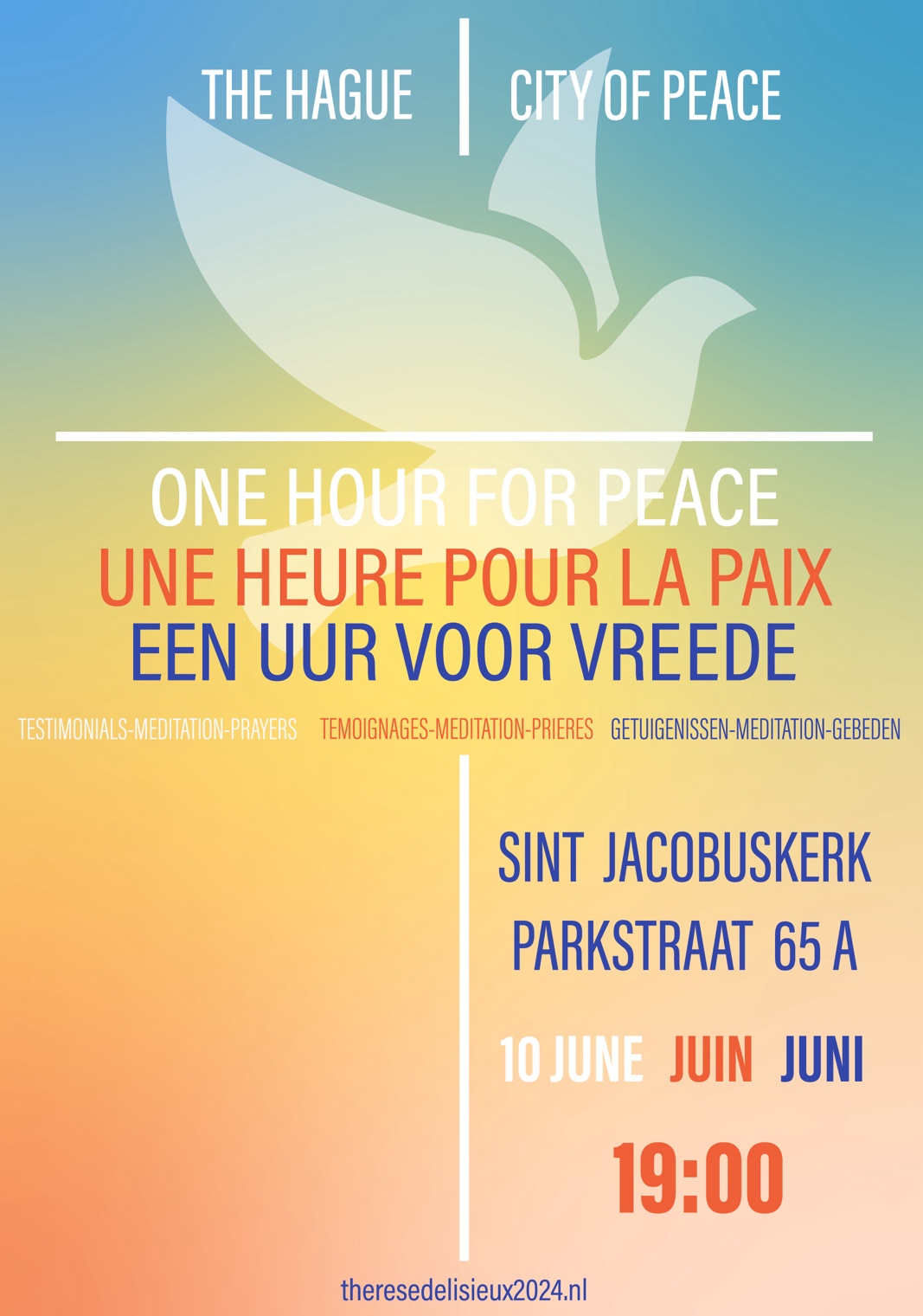 WELKOM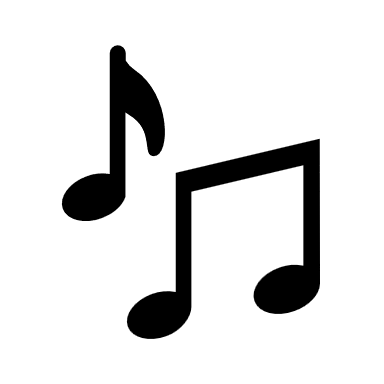 PRESENTATIE door Vader Marc LEROY en Vader Justin MWENDAKULALADE HARMONIE VAN RECHTVAARDIGHEID EN VREDEINLEIDING door Mgr van den HENDE, Bisschop van Rotterdam Gebed van St Francis - Chorale AVE DEN HAAG, STAD VAN VREDE - Pepijn ZAAGMAN, Gemeente den Haag.Geachte excellenties, dames en heren,Bedankt voor de uitnodiging om vanavond hier bij u te zijn. Burgemeester Van Zanen betreurt het dat hij zelf niet aanwezig kan zijn.Het is een uniek moment om deze vredesuur ceremonie te houden. Dit jaar viert de stad Den Haag namelijk het 125-jarig jubileum van de eerste Haagse Vredesconferentie. In 1899 verzamelden zich ongeveer honderd afgevaardigden uit 26 landen in onze Koninklijke Residentie. Het was een belangrijke mijlpaal. Er werden normen vastgesteld voor conflictbemiddeling. En het was het begin van de volwassenwording van Den Haag als internationale stad van vrede en recht.Helaas hebben we in de anderhalve eeuw sindsdien nog steeds oorlog gezien. En mensenrechtenschendingen op grote schaal. Vandaag de dag leven we vooral in een tijd met veel conflicten en crises over de hele wereld. Al deze situaties vereisen en verdienen verantwoording voor hun slachtoffers.In ons werk op gemeentelijk niveau is er ook een toenemend besef dat het zijn van een internationale stad van vrede en recht vandaag de dag meer een veiligheidscomponent heeft dan vroeger. De internationale organisaties, ambassades en NGO’s die wij dienen, moeten meer nadenken over de veiligheid van hun gebouwen, hun personeel en hun IT-systemen dan enkele jaren geleden.Den Haag is altijd trots geweest om als veilige haven te dienen voor zowel organisaties als individuen, die als missie hebben om de wereld een betere en veiligere plek te maken. Mensenrechtenverdedigers die fundamentele vrijheden zoals de vrijheid van meningsuiting proberen te verdedigen. Internationale rechtbanken en tribunalen die de rechtsstaat handhaven en degenen die deze schenden ter verantwoording roepen. En andere actoren uit het maatschappelijk middenveld die overlevenden een stem geven en hen helpen hun toekomst weer op te bouwen.Het blijft ons doel als stad om een internationale ontmoetingsplaats te zijn waar vreedzame en duurzame oplossingen kunnen worden gevonden voor de meest urgente mondiale uitdagingen. Ceremonies zoals die van vanavond dragen daar ook op een belangrijke manier aan bij. Waar we naar elkaar kunnen luisteren en een basis kunnen creëren voor een beter begrip van de anderen met wie we deze planeet delen.Ik wil de St. Jakobskerk en haar vrijwilligers bedanken voor het bijeenbrengen van ons allen hier vanavond. De gemeente voelt zich vereerd om hier deel van uit te maken. En weet dat u, en alle anderen die vrede een kans willen geven, hier altijd welkom zullen zijn en Den Haag aan uw zijde zullen vinden.Dank u wel.Suite violoncelle N°1 en G maj, BMW 1007, J.S. BACH – Sylvain DESSANEBOODSCHAP VAN HET PERMANENTE HOF VAN ARBITRAGE - Marcin CZEPELAKJe zou kunnen zeggen dat vrede een goddelijk geschenk is. Vooral iemand die in God gelooft, verwacht vrede van Hem te ontvangen, in plaats van deze te bereiken alsof het mogelijk zou zijn door eigen inspanningen. Dienovereenkomstig staat er geschreven in het Boek Numeri: “(Moge) de Heer zijn aangezicht over u verheffen en u vrede geven” (Num. 6:24-25).Maar het kost veel inspanning om dit kostbare geschenk te ontvangen. Inderdaad, toen Jezus zei: “Zalig de vredestichters, want zij zullen kinderen van God genoemd worden” (Matt. 5:9), ging hij er natuurlijk van uit dat vredestichters doeners zijn. Conflicten zijn dynamisch, en vredesstichting is dat ook.Dienovereenkomstig begint vredesstichting met een initiatief, zoals dat van Tsaar Nicolaas II, die “de meest objectieve middelen zocht om alle volkeren de voordelen van een echte en duurzame vrede te verzekeren”. Daarom stelde hij een vredesconferentie voor om de wapenwedloop te stoppen en overeenstemming te bereiken over vreedzame middelen voor geschillenbeslechting tussen staten. Hij wist dat vredesinitiatieven een collectieve inspanning moesten worden en zijn uitnodiging werd goed ontvangen: 26 staten woonden de Eerste Conferentie in Den Haag bij in 1899 en ondertekenden de Conventie voor de Vreedzame Beslechting van Internationale Geschillen, die het Permanent Hof van Arbitrage (PCA) oprichtte. Dit is hoe 125 jaar geleden de geschiedenis van de oudste internationale rechtbank in bestaan begon en de geschiedenis van Den Haag als stad van internationale vrede en gerechtigheid.We zien dat vredesstichting niet alleen vraagt om internationale samenwerking, maar ook om internationale rechtspraak, of om het eenvoudig te zeggen: internationale rechtbanken zijn noodzakelijk om vrede te bereiken en te behouden, omdat vrede gebaseerd is op gerechtigheid en rechtvaardigheid.  125 jaar na de oprichting blijft het PCA getuigen dat internationale geschillen vreedzaam kunnen worden opgelost door middel van arbitrage, bemiddeling, mediation, feitenonderzoek en andere procedures, die het faciliteert over de hele wereld, niet alleen in Den Haag.Het Permanent Hof van Arbitrage was oorspronkelijk gehuisvest in zeer bescheiden omstandigheden - niet ver van waar we nu zijn, maar dankzij de genereuze schenking van Andrew Carnegie werd het Vredespaleis gebouwd om te dienen als huis of gerechtsgebouw voor het PCA. Het Vredespaleis werd uitgerust met de bibliotheek van internationaal recht die ter beschikking van de rechtbank werd gesteld. Zoals u kunt zien, is vredesstichting geen abstracte zaak, het heeft gewone middelen nodig om zijn dagelijkse operaties uit te voeren.Ik geloof echt dat vredesstichting als een goddelijk werk kan worden bestempeld, net zoals het een goddelijk werk is om gerechtigheid te brengen, maar het moet worden gedaan door gewone mensen, zoals jij en ik. Diplomaten, advocaten, juridische adviseurs, secretaresses, we zijn allemaal nodig.Daarom is het voor mij een grote eer om Secretaris-Generaal van het PCA te zijn. Het is een dankbare ervaring om samen te werken met ambassadeurs en diplomaten uit verschillende landen en met vele uitstekende advocaten: de arbiters en de juridische adviseurs van het PCA. Maar vredesstichting kost veel inspanning, tijd en emotionele energie. En, eerlijk gezegd, werkt vredesstichting soms niet echt. Ondanks alle individuele, collectieve en institutionele inspanningen werkt het niet altijd. Inspanningen voor vredesstichting zijn en zullen menselijk blijven en toch zijn ze en zullen ze essentieel blijven, want door vredesstichting kunnen we kinderen van God worden en broers en zussen van elkaar.WAT HEB JE GEDAAN MET JE BROER?SCHREEUW VAN HET HART Door jongeren GETUIGENIS - Gaëlle BÜHLERIk heb al veel mensen van oudere generaties gehad die tegen me hebben gezegd: "Ik zou niet in jouw generatie willen zijn, met alle problemen die onze wereld momenteel heeft en die in de toekomst zullen komen...". Elke keer vraag ik me af wat het nut is om dat tegen ons te zeggen.Ik ben het gedeeltelijk eens in de zin dat onze samenlevingen worden geconfronteerd met enorme problemen.Of het nu gewapende conflicten over de hele wereld zijn, die duizenden onschuldigen doen lijden, of het nu is door hen een dierbare af te nemen, hen te dwingen hun steden, hun land, soms zelfs hun familie achter te laten, of door hen voedsel en basisbehoeften te ontnemen. Ik denk in het bijzonder aan de oorlog in Oekraïne, in Palestina, maar ook aan het conflict in de DRC dat al jaren verwoestingen aanricht en vaak wordt vergeten. Waar is de vrede in deze gruweldaden? Waar is de liefdesboodschap die God ons heeft gegeven?Klimaatverandering is ook een zorgwekkend fenomeen dat elke dag erger wordt en steeds vaker ernstige natuurrampen veroorzaakt. Ik denk bijvoorbeeld aan de overstromingen in Brazilië door hevige regenval, maar ook aan het smelten van gletsjers en dus aan de stijging van de zeespiegel, wat in de komende jaren klimaatvluchtelingen zal veroorzaken als er niets wordt ondernomen.Extreme overconsumptie, die de westerse landen al jaren grotendeels treft, is ook een aspect dat me vragen doet stellen. Mensen in ontwikkelingslanden onder onmenselijke omstandigheden laten werken, zodat wij hier een T-shirt van 10 euro kunnen kopen. Waar is het respect voor individuen? Zijn we vergeten dat we allemaal hetzelfde zijn, geschapen naar het beeld van God?Ondanks al deze ernstige problemen weiger ik te vervallen in pessimisme en angst. Ja, er zijn problemen, die onder andere zijn veroorzaakt door eerdere generaties, maar welke generatie heeft die niet gehad? Daarom vind ik het ongepast om opmerkingen te maken over het feit dat je niet in onze generatie zou willen zijn omdat we problemen moeten oplossen. In plaats van ons indirect te ontmoedigen, is het beter om te handelen, moed te tonen en het goede voorbeeld te geven.Dus inderdaad, mijn generatie wordt momenteel geconfronteerd met zware problemen die moeten worden opgelost om van onze planeet een wereld van vrede, liefde en rechtvaardigheid te maken. Maar we vergeten snel dat ons dagelijks leven ook bestaat uit momenten van vreugde, gebed, vasthoudendheid om een persoonlijk doel te bereiken, ondersteuning van anderen, creativiteit. Door het juiste gedrag en de kwaliteiten van iedereen als hulpmiddel te nemen, blijf ik hopen dat we erin zullen slagen onze planeet in een richting te laten draaien die ons past en die haar niet langzaam doodt. Misschien zullen we er niet helemaal in slagen, maar tenminste hebben we het geprobeerd, hebben we ons met hart en ziel ingezet. Vaak vragen we ons af: "Wat kan ik doen om de dingen te veranderen?" Bij nader inzien kunnen we echter erkennen dat veel grote problemen ook in ons dagelijks leven bestaan. Ieder van ons heeft de macht om dingen te veranderen in de richting van een vreedzamere, duurzamere en respectvollere wereld. Misschien komt het voor sommigen neer op het verspreiden van Gods boodschap, voor anderen op het verzamelen van afval op zee, of op het vertegenwoordigen van hun land in internationale organisaties. Het enige wat we nodig hebben is de moed om te beginnen.ALLELUIAH, Leonard COHEN- chorale HOSANNAHGETUIGENIS OVER OEKRAÏNE - P. Oleh ZYMAKBeste deelnemers aan de bijeenkomst "Een uur voor de vrede",Allereerst wil ik u bedanken voor uw uitnodiging en mijn excuses aanbieden voor mijn afwezigheid.Ik dank u voor de aandacht die u schenkt aan de uitdagingen waarmee de wereld vandaag de dag wordt geconfronteerd, en ik dank u in het bijzonder voor de empathie die u toont jegens de slachtoffers van een nieuwe menselijke tragedie in Europa - de Russische aanval op Oekraïne. Dit is een soort "bijbelse strijd tussen David en Goliath" in de 21e eeuw.Met deze korte bijdrage pretendeer ik niet u iets onbekends te vertellen. Als eenvoudige Belgisch-Oekraïense redemptoristenpriester ben ik slechts een druppel in de oceaan van velen: Oekraïners, Belgen en Europeanen die bidden voor een rechtvaardige vrede(!), die werken aan concrete hulp(!) voor onze naasten, die het goede co-creëren naar vermogen en kunde. Echter, zelfs de grootste oceanen bestaan uit de kleinste druppels.We weten allemaal dat het menselijk leven de hoogste waarde heeft. De tweede persoon van God, de Zoon van God, is geïncarneerd voor onze redding. De redding van allen. We weten dat er geen grotere liefde is dan je leven te geven voor je naaste.Helaas, in Tsjernihiv, een oude Oekraïense stad, omsingeld door Russische troepen, waar ik vanaf het begin van de oorlog (24 februari 2022) tot de Oekraïense troepen het beleg doorbraken (2 april 2022) verbleef, heb ik de gruwel en de absurditeit van het kwaad kunnen ervaren. Deze 37 dagen en nachten, geleefd onder de Russische bombardementen, 24 uur per dag, samen met enkele van mijn redemptoristische medebroeders (waaronder een priester van 42 jaar, die vorig jaar is overleden) in dienst van de mensen, was een bijzondere ervaring waarin ik de onbeschrijflijke nabijheid van de Heer heb gevoeld. Zijn aanwezigheid was zo tastbaar dat alleen zijn optische verschijning ontbrak.Vandaag de dag blijft de agressor zijn slachtoffers doden. De Russische troepen vinden het rechtvaardig om Oekraïners te doden, ze ontzeggen ons zelfs het recht om te bestaan. De uitdagingen van de wereld, waarbij de waarheid wordt gemanipuleerd en leugens worden geïnterpreteerd, worden bijzonder gevaarlijk in oorlogstijd.De Heilige Vader bidt en werkt voor een rechtvaardige vrede. We zijn hem dankbaar voor zijn vele oproepen, waaronder zijn brief aan het Oekraïense volk van 24 november 2022. De primaat van België, mgr. Luc Terlinden, aartsbisschop van Mechelen-Brussel, bidt ook voor een rechtvaardige vrede, en vertegenwoordigers van de Belgische bisschoppen hebben vorig jaar Oekraïne bezocht, met name de plaatsen van ongelooflijke Russische misdaden in Boetsja en Irpin. We zijn iedereen oprecht dankbaar voor hun hulp. Deze is zeer waardevol en we zullen het ons altijd herinneren.Een rechtvaardige vrede betekent respect voor het internationaal recht. We herinneren ons de lessen van de 20e eeuw, waar pacifisme en medeplichtigheid aan dictators leidden tot de Tweede Wereldoorlog en tientallen miljoenen slachtoffers. De vrede van Christus is respect voor iedereen, en vooral voor de zwaksten, het is het onvermogen om het recht van de sterkste te vervangen door de kracht van het recht. Een rechtvaardige vrede betekent respect voor mensen en hun rechten.Ik dank u allen voor uw aandacht, vraag om uw gebeden en verzoek u om niet onverschillig te blijven tegenover het lijden van anderen. Hartelijk dank.GETUIGENIS door Vader Rifat BADER, Directeur van het Katholiek Centrum voor Studies en Media JordaniëBeste vrienden, wanneer de priester bidt vanuit het Midden-Oosten, wat zegt hij dan? "De Profundis", "Uit de diepten roep ik tot U, mijn Heer… O Heer, luister naar mijn gebed". Dit is de 130e psalm. O Heer, ik roep U aan vanuit het Midden-Oosten, vanuit Uw heilige land, vanuit de grond waarop Uw voeten hebben gestaan, specifiek vanuit Jordanië, in wiens gezegende wateren U bent gedoopt, vanuit het laagste deel van de aarde, dat zich dicht bij Jeruzalem, Bethlehem en Nazareth bevindt, en niet ver van de plek waar U als gezin met de Heilige Maria en Jozef van Bethlehem naar Egypte vluchtte via Gaza. Ik vergezeld U, Heer, door de Kerk van de Heilige Familie binnen te gaan, waar honderden vluchtelingen sinds het begin van de oorlog asiel hebben gevonden. De profundis, Heer, luister naar de oproepen van de mensen in ons dierbare Oosten, aangezien vrede een permanente dorst en honger is geworden, en het voldoen aan basisbehoeften in deze regio ligt in het bereiken van veiligheid en stabiliteit. We kunnen niet beweren dat we vrede in de wereld hebben zonder vrede te vestigen in Jeruzalem, zonder een staakt-het-vuren te bereiken en zonder onderdak te bieden aan alle kinderen, aan "Les Misérables", aan de gedwongen ontheemden, aan de neergeslagenen en aan alle mensen die tien jaar geleden uit Irak en Syrië naar ons zijn gekomen en in Jordanië, het gastvrije land, hebben gewoond. Waar is je broer? U vraagt het me, Heer. Ik, de priester uit het Midden-Oosten, richt mij tot U en zeg: "O Heer, heb medelijden met ons. Dit land is moe van oorlogen en conflicten en van Kaïn die zijn broer Abel doodde. We zijn moe van onrecht, willekeur, moord en bloedvergieten. We willen dat U, God van "Misericordia", medelijden hebt met iedereen en de daden van haat stopt, dat U daden van liefde, barmhartigheid, samenwerking, broederschap en harmonie opwekt. In onze lokale kerken worden dagelijks gebeden gezegd voor het bereiken van een rechtvaardige en allesomvattende vrede in Jeruzalem en over de hele wereld. We smeken de Heer tijdens deze bijeenkomst om ons echte en authentieke vredestichters te zenden die echte en ware vrede zullen brengen en behouden, gebaseerd op Rechtvaardigheid, Waarheid en Vergeving, en die daardoor van U de wonderlijke zaligspreking verdienen die U als een vreugdevolle en goede boodschap vanuit het hart van het Midden-Oosten hebt aangekondigd: de Bergrede die zegt: "Zalig zijn de vredestichters, want zij zullen kinderen van God genoemd worden." Moge de Heer ons genadig zenden in deze tijd, en in dit jaar 2024 - dat het jaar is van voorbereiding op het Jubeljaar van 2025... wat vreugde, vrede, geluk, eenheid en stabiliteit betekent. Hierdoor zullen we met St. Paulus zeggen, wat het motto van het komende Jubeljaar zal zijn: "SPES NON CONFUNDIT", "de hoop beschaamt niet" (Rom 5:5). Hierdoor zal de Heer ons leiden van "De Profundis" naar "Non Confundit". Amen.BOODSCHAP VAN HET INTERNATIONAAL STRAFHOFDe voortgang van de mensenrechten in de afgelopen eeuw is een dominant feit van onze wereld. Na de conflicten die het heeft gekend, heeft hun bevestiging het mogelijk gemaakt dat de mens steeds meer in het midden van de aandacht staat van een geglobaliseerde en interverbonden wereld in al zijn dimensies. We hebben het geluk om samen een eerste stap te vieren in deze mars, die plaatsvond in den haag, namelijk het zoeken naar vrede door vreedzaame oplossing van conflicten. Een eeuw later was de wil van vele staten om straffeloosheid voor de grootste misdaden te verbannen en degenen te vervolgen die ze plegen een nieuwe en belangrijke stap in het zoeken naar vrede, die nu leidt tot gerechtigheid voor de grootste criminelen. Het statuut van rome, dat een internationaal strafhof opricht, heeft tot doel te voldoen aan de verwachtingen van de slachtoffers van de vreselijke misdaden die worden gepleegd tijdens internationale conflicten of conflicten tussen facties binnen eenzelfde natie. De ondertekenaars hebben al gekozen om het hof te vestigen in de stad den haag, naast andere gespecialiseerde tribunalen die daar al zijn. Van over de hele wereld wenden slachtoffers zich tot den haag als een plaats waar een aanklager en rechters zijn die hun politieke leiders zullen aanmoedigen om oorlogsmisdaden, misdaden tegen de menselijkheid en genocide te vervolgen, en die zichzelf zullen bezighouden met deze taken als deze autoriteiten dat niet doen. Vanuit vijf continenten wendt de dorst naar vrede en gerechtigheid van een menigte mannen en vrouwen zich tot den haag, omdat ze het zien als een plaats waar een deel van het geweten van de mensheid zich uitdrukt. Ze verwachten van de instellingen die daar zijn dat ze hun lijden verlichten door vrede en de erkenning van hun status als slachtoffer door rechters die de waarden belichamen die ze koesteren en die universeel zijn. Slachtoffers hopen dat de grootste schuldigen op een dag zullen worden berecht en gestraft en dat het lijden dat ze doormaken zin zal krijgen. Hun verwachtingen van de instellingen in den haag komen overeen met hun vertwijfeling en hun hoop voor toekomstige generaties. Zonder twijfel zijn de omstandigheden niet altijd geschikt om aanvragen en vervolgingen te bevorderen die aan deze verwachtingen voldoen, maar het loute bestaan van deze mogelijkheid is van zulke aard dat het degenen die in staat zijn deze grootste misdaden te plegen, doet nadenken. We moeten ons bewust zijn van onze verantwoordelijkheid om deze vlam levend te houden, ondanks stormen en tegenwind. We moeten ons inzetten om deze instellingen te beschermen en te verbeteren voor toekomstige generaties zodat de voortgang naar vrede en gerechtigheid doorgaat. Ik ben hier vanavond met jullie om te getuigen dat alle medewerkers van het internationaal strafhof vastbesloten zijn dit te doen samen met hun collega's van andere jurisdicties. We rekenen op de steun van de publieke opinie, de civiele samenleving en van de staten, of ze partij zijn bij het statuut van rome of niet, om de dialoog tussen vrede en gerechtigheid levend te houden. Laten we samen een bijdrage leveren aan de menselijkheid.GREENSLEEVES – chanson traditionnelle anglaise- Marie MÉNARD et Mudre BUCKUTETOESPRAAK - Pasteur Scotty WILLIAMSDe Ware Vijand Want onze strijd is niet tegen vlees en bloed, maar tegen de overheden, tegen de machten, tegen de wereldbeheersers van de duisternis van dit tijdperk, tegen de geestelijke machten van het kwaad in de hemelse gewesten. - Efeziërs 6:12Tijdens mijn jeugd had mijn familie de gewoonte om elke dag de wapenrusting van God aan te trekken. Deze uitdrukking komt uit Paulus' brief aan de kerk van Efeze, waarin hij hen vertelt dat hun vijand niet bestaat uit mensen van vlees en bloed. In plaats daarvan zijn hun vijanden donkere geesten en krachten, of dingen die het menselijke hart afleiden van leven en vrijheid. Dit werd me altijd herinnerd terwijl ik "mijn wapenrusting aantrok", en mijn Ouderen deelden verhalen om me beter te helpen begrijpen.Een verhaal kwam van mijn grootmoeder, Eva-Marie, die opgroeide in het Jim Crow Zuiden in Noord-Louisiana. Twee van haar grootouders waren geboren voor de Burgeroorlog, en ooit woonde ze op de plantage waar zij slaven waren. Kortom, haar jeugd was ongemakkelijk en pijnlijk, en hetzelfde gold voor haar volwassen jaren toen ze moeder werd. Net als haar ouders voedde ze kinderen op in de zuidelijke segregatie, waar ze haar best deed om hen te beschermen tegen de harde realiteiten daarvan.Soms slaagde ze erin de duisternis terug te dringen, maar op een keer werd het te veel en overviel het haar bijna. Een lokale witte boer, die echt van haar koeien hield, besloot dat hij ze zou nemen en aan zijn kudde zou toevoegen. Vanwege haar ras kon mijn grootmoeder niet terugslaan en moest ze toezien hoe haar kostbare koeien in zijn veld graasden. En over dat veld gesproken, deze boer nam ook haar land in, want hij verplaatste zijn hek en beweerde dat de koeien op zijn eigendom waren. Het was allemaal zo onrechtvaardig, maar er kon niets aan gedaan worden. Hij was wit, zij was zwart, en ze moest hem laten winnen.De ervaring deed mijn grootmoeder bijna haar geloof verliezen. Want hoe kon God liefdevol zijn en dit alles laten gebeuren? Ze had trouw thuis gebeden en de zondagse diensten bezocht. Hoe kon God liefdevol zijn als Hij de slechteriken liet winnen? Terwijl ze deze vragen stelde, klopte er iemand op de deur, en ze opende deze om de vrouw van de boer en vier jonge kinderen te vinden. De vrouw zag er uitgeput uit en de kinderen zagen er hongerig uit, en later ontdekte ze dat de boer gewelddadig was en zijn gezin liet lijden.Kijkend naar de vrouw en kinderen, zag ze geen slechteriken meer. Ze zag mensen gebroken door de donkere geesten en krachten. Mijn grootmoeder begon ook na te denken over manieren om hen te helpen, en ze veranderde haar gebeden van "Waarom, Heer waarom?" in "Kyrie, eleison. Heer, ontferm U". Ja, ze was nog steeds boos en kreeg haar koeien niet terug. Ja, ze kon niet vergeven of haar kinderen beschermen tegen de realiteit. Maar, in de woorden van Paulus, waren deze mensen geen vijanden. En hoewel ze geen broeders en zusters in Jezus Christus waren, waren ze medemensen naar het beeld van God.Dit verhaal, en andere verhalen van mijn Ouderen, hielpen me te begrijpen dat ik als christen geen vijanden heb onder de mensen. Het maakt niet uit of iemand me haat of me kwaad doet, want de echte vijanden zijn de dingen die het hart afleiden van leven en vrijheid. Ze zijn leugens, oordeel, vijandigheid, hopeloosheid en wanhoop, en om ze te bestrijden moet men de wapenrusting aantrekken waar Paulus over spreekt. De wapenrusting is waarheid, rechtvaardigheid, vrede, geloof en redding, en daarbij is een zwaard, het Woord van God, dat liefde is.Ik bid, en vooral in deze tijd van vele conflicten, van Israël en Palestina tot de oorlog in Soedan, dat we mogen weten dat geen mens onze vijand is, en dat we de wapenrusting mogen aantrekken voor die strijd die echt de onze is. Mogen we de waarheid aantrekken om elke leugen neer te leggen. Mogen we de rechtvaardigheid aantrekken om elk oordeel neer te leggen. Mogen we het geloof en de redding aantrekken om vijandigheid en hopeloosheid neer te leggen. En, bovenal, mogen we de liefde aantrekken om alle wanhoop neer te leggen.In de naam van de Vader, en van de Zoon, en van de Heilige Geest. Amen.HET OPENEN VAN VREDESWEGENGebed van Paus FranciscusHeer God van vrede, hoor ons gebed!We hebben zo vaak en zoveel jaren geprobeerd onze conflicten op te lossen met onze eigen kracht en ook met onze wapens; zoveel momenten van vijandigheid en duisternis; zoveel vergoten bloed; zoveel gebroken levens, zoveel begraven hoop... Maar onze inspanningen zijn tevergeefs geweest. Nu, Heer, help ons! Geef ons vrede, leer ons vrede, leid ons naar vrede. Open onze ogen en onze harten en geef ons de moed om te zeggen: "Nooit meer oorlog"; "Met oorlog wordt alles vernietigd!". Geef ons de moed om concrete daden te stellen om vrede op te bouwen. Heer, God van Abraham en de Profeten, God van Liefde die ons heeft geschapen en ons oproept om als broeders te leven, geef ons de kracht om elke dag vredestichters te zijn; geef ons het vermogen om vriendelijk te kijken naar alle broeders en zusters die we op ons pad ontmoeten. Maak ons bereid om te luisteren naar de roep van onze medeburgers die ons vragen onze wapens om te zetten in instrumenten van vrede, onze angsten in vertrouwen en onze spanningen in vergeving. Houd de vlam van hoop in ons brandend om met geduldige volharding keuzes te maken voor dialoog en verzoening, zodat de vrede uiteindelijk zal overwinnen. En dat deze woorden uit het hart van elke mens verbannen worden: verdeeldheid, haat, oorlog! Heer, ontwapen de tong en de handen, vernieuw de harten en de geesten, zodat het woord dat ons samenbrengt altijd "broeder" is, en dat de stijl van ons leven wordt: shalom, vrede! Amen.DE BOOM VAN VREDE – Vader  Vincent de Paul BOROIk zoek de boom van vrede om onder zijn schaduw te zitten en met anderen te delen in de zoete vruchten van het leven en de liefde.

Wie kan mij vertellen waar deze boom te vinden is in de immense tuin van de wereld, deze wereld die is gered door de liefde van Hem die zei dat er geen grotere liefde is dan je leven te geven voor degenen die je liefhebt.
Jezus, God Redt! Jezus, ons leven en onze liefde!
Ik zoek de boom van vrede om onder zijn schaduw te zitten en met anderen te delen in de zoete vruchten van het leven en de liefde.
Ondanks het heil dat Christus heeft gebracht, blijft mijn zoektocht onvervuld.
Het is de zoektocht van die bisschop die heeft vernomen dat de gelovigen van een kerk die aan zijn zielzorg is toevertrouwd, zijn afgeslacht maar hij kan hen niet bereiken omdat de wegen zijn bezaaid met mijnen.
Het is de zoektocht van die ouders die op hun knieën smeekten en via tussenpersonen het lichaam van hun kind moesten terughalen, dat zojuist twee kogels in het hoofd kreeg.  Blind terrorisme zonder mededogen!
Het is de zoektocht van die monnik die door zijn medebroeder is gered voordat hij in brand werd gestoken in het klooster door een menigte extremisten.
Het is de zoektocht van dat meisje dat flauwviel toen haar werd verteld dat haar enige oudere zus en het enige kind van het gezin op een universitaire WhatsApp-groep werd gestenigd en vermoord omdat ze een opmerking zou hebben geplaatst die als godslastering tegen de Profeet werd beschouwd.  Harteloos en vernietigend terrorisme!
Het is de zoektocht van die organisatie waarvan de sociale projecten werden geplunderd, vernield, in brand gestoken. Zoveel prestaties, vruchten van het offer van gulle donateurs, gingen in rook op of werden weggenomen voor het gebruik van een kleine groep ten koste van de meerderheid.
Het is de zoektocht van al die dorpen die zijn leeggelopen en waarvan de bewoners ronddolen, niet wetend waarheen: hier of elders? En waarom niet het avontuur aangaan van de overtocht over zee naar een ander land waar het leven vrediger en welvarender lijkt?  Onnadenkend en zonder intelligentie terrorisme!
Ik zoek de boom van vrede om onder zijn schaduw te zitten en met anderen te delen in de zoete vruchten van het leven en de liefde.
Ik weiger te geloven dat, inherent of opzettelijk, de conflicten in de wereld de hoop kunnen verstikken.
Dus bidden voor vrede in en voor een wereld die ontwricht en verwoest is, is dat niet een manier om samen onder de boom te gaan zitten die ik zoek? Ja, wat als de boom van vrede eigenlijk een zaadje is?
Zaadje van ontmoeting en dialoog, zaadje van compromis en vergeving aan de vijand, zaadje van tolerantie en sociale cohesie, zaadje van ontwikkeling en hoop...
Zaadje van de vrees voor God en de liefde voor de mens!
Volgens het proces van het zaad dat groeit, bloeit en vruchten draagt, zal de dag komen waarop we onder de schaduw van de vredesboom kunnen zitten. We kunnen rusten van ons lange werk van zaaien, van het herstellen van het verscheurde sociale weefsel.
We kunnen andere zoekers en voorbijgangers verwelkomen zoals Abraham deed toen hij met Sara de goddelijke bezoekers ontving.Dan kunnen we de vruchten van ons werk eten en delen, laten we eerder zeggen de vruchten van het werk van God dat wordt uitgevoerd door welwillende mensen. We kunnen ons laten vertroetelen door het gezang van de vogels die hun nesten bouwen in de takken van de boom. We kunnen het vliegen van de duif bewonderen die elders het nieuws zal brengen dat de vredesboom bestaat. En de wind van God zal de bladeren meenemen en de zaden verspreiden naar gebieden waar de vredesboom is omgehakt en in het vuur van geweld en terrorisme is gegooid of is gebruikt om geweerhandvatten te maken. De handgrepen van deze wapens zouden dan worden gebruikt om het vuur van liefde aan te wakkeren en we zullen onszelf verwarmen, zingend en dansend, zoals we deden in onze dorpen niet zo lang geleden. Moge de tijd van de mens de tijd van God worden. Amen.GROUND, William CROFT 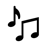    Sarah DELUCA (harp)BOODSCHAP VAN DE HEILIGE STOELZijn heiligheid Paus Franciscus stuurt hartelijke groeten en goede wensen aan allen die vergaderd zijn voor de gebedsinitiatief "een uur voor vrede" in de "Sint-Jacobskerk" in den Haag op 10 juni 2024. Denkende aan de miljoenen mensen over de hele wereld, vooral de meest kwetsbaren, die getroffen zijn door de tragedie van gewapende conflicten, verenigt zijn heiligheid zich van harte met de gebeden die voor vrede worden uitgesproken. Zich ervan bewust dat dit evenement plaatsvindt tijdens het bezoek aan nederland van de relikwieën van de heilige Thérèse van Lisieux, beveelt hij dit initiatief aan bij de voorspraak van de "kleine bloem", wiens simpele maar diepe voorbeeld ons aanmoedigt om te vertrouwen op gods voorzienigheid en zijn goddelijke liefde in onze levens te omarmen, waardoor hij ons de weg naar duurzame vrede toont. Aan allen die deelnemen, vooral jongeren, geeft de heilige vader hartelijk zijn zegen als een teken van rust en hoop in de heer.GEBED van Sint Franciscus Heer, maak mij tot instrument van uw vrede:laat mij liefde brengen waar haat is,eenheid waar mensen verdeeld zijn,vergiffenis aan mensen die zwak zijn,laat mij hoop geven aan wie niet meer hoopt,geloof aan wie twijfelt;laat mij licht brengen waar het duister isen vreugde waar mensen bedroefd zijn.Heer, help mijniet zozeer om zelf gelukkig te zijn als om anderen gelukkig te maken;niet zozeer om zelf begrepen te worden als om anderen te begrijpen;niet zozeer om zelf getroost te worden als om anderen te troosten;niet zozeer om bemind te worden als om te beminnen;want als ik geef, zal mij gegeven worden,als ik vergeef, zal mij vergeven worden,als ik sterf, zal ik voor eeuwig leven.AFSCHEIDSWOORDEN – Vader Marc LeroyOH HAPPY DAY, Chorale HOSANNAH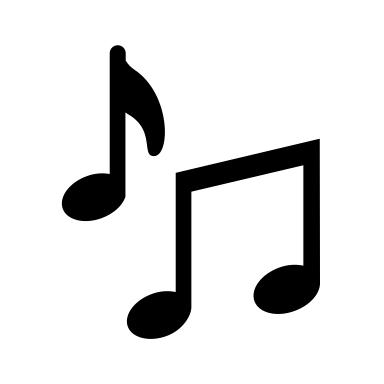 Oh happy day (Oh happy day)(bis)
When Jesus washed (When Jesus washed)
Oh when he washed (When Jesus washed)
When Jesus washed (When Jesus washed)
He washed my sins away (Oh happy day)He taught me how to watch, fight and pray
(Fight and pray)
(And he'll rejoice every day)
(Every day)
(Every day)1 - Là où il y a la haine, Que surgisse ton amour,Là où il y a le doute, Que s'élève un chant de foi !Que ton règne vienne Comme l'aube sur la nuit !Que ton règne vienne, Qu'il éclaire et change notre vie !2 - Là où règnent les ténèbres, Que paraisse ta clarté.Là où cesse l'espérance, Que s'élève un chant d'espoir !3 - Là où naissent les discordes, Que s'installe l'unité,Là où il y a la guerre, Que s'élève un chant de paix !4 - Là où il y a l'offense, Que s'éveille le pardon,Là où règne la tristesse, Que s'élève un chant de joie !5 - Là où règne le mensonge, Fais fleurir la vérité,Là où siège l'injustice, Que s'élève un chant d'amour !1. Waar haat is, laat de liefde opstaanWaar twijfel is, laat een lied van geloof opkomenUw rijk kome, als de dageraad over de nachtUw rijk kome, dat het ons leven verlichte en verandere!2. Waar de duisternis heerst, laat uw licht verschijnenWaar de hoop ophoudt, laat een lied van hoop klinken3. Waar twist ontstaat, laat de eenheid plaatsnemenWaar oorlog is, laat een lied van vrede klinken4. Waar zonde is, laat vergiffenis ontwakenWaar droefheid is, laat een lied van vreugde klinken5. Waar de leugen heerst, laat de waarheid bloeienWaar onrecht zetelt, laat een lied van liefde klinken1. Pour notre terre hospitalière
Et pour nos mères si nourricières
Je chante la gloire du Seigneur
Pour les rivières et pour les fleuves
Et pour le vent et les embruns
Je chante Allé Alléluia
R. Alléluia ! Alléluia ! Alléluia ! Alléluia !
2. Et pour l’automne et le printemps
Et pour l’été et pour l’hiver
Je chante la gloire du Seigneur
Et pour la neige et pour la pluie
Et pour le givre et la rosée
Je chante Allé Alléluia
3. Et pour les champs et les forêts
Pour les vendanges et les moissons
Je chante la gloire du Seigneur
Pour les oiseaux et les troupeaux
Pour chaque jour et chaque nuit
Je chante Allé Alléluia
4. Pour le soleil et pour la lune
Pour les nuages et le ciel bleu
Nous chantons la gloire du Seigneur
Pour les montagnes et les sommets
Et pour les plaines et les vallées
Nous chantons Allé Alléluia
5. Pour les enfants et les vieillards
Pour le sourire et la tendresse
Nous chantons la gloire du Seigneur
Pour l’espérance et pour la paix
Pour le pardon et pour l’amour
Nous chantons Allé Alléluia